ОБОСНОВАНИЕпроекта внесения изменений вГЕНЕРАЛЬНЫЙ ПЛАНПригорского сельского поселенияСмоленского районаСмоленской области2018СОДЕРЖАНИЕВВЕДЕНИЕВнесение изменений в Генеральный план Пригорского сельского поселения Смоленского района Смоленской области выполняется Обществом с ограниченной ответственностью «ТрейдСмолМаркет» по заказу Администрации Пригорского сельского поселения Смоленского района Смоленской области по Договору № 01/07 от 11 июля 2015 г. «Внесение изменений в Генеральный план Пригорского сельского поселения Смоленского района Смоленской области».1. ПЕРЕЧЕНЬ ПРЕДОСТАВЛЕННЫХ ИСХОДНЫХ ДАННЫХ2. ТЕХНИЧЕСКОЕ ЗАДАНИЕПриложение № 1к Договору № 01/07от 11 июля 2015 г.ТЕХНИЧЕСКОЕ ЗАДАНИЕна выполнение работы «Внесение изменений в Генеральный планПригорского сельского поселения Смоленского района Смоленской области»3. ОБЩАЯ ИНФОРМАЦИЯСогласно Техническому заданию (Приложение 1 к договору № 01/07 от 11 июля 2015 г.) при разработке проекта «Внесение изменений в Генеральный план Пригорского сельского поселения Смоленского района Смоленской области» предусматривается следующая коррекция:– включить земельные участи с кадастровыми номерами: 67:18:0060301:283, 67:18:0060301:286, 67:18:0060301:492, 67:18:0060301:494. 67:18:0060301:495 в границы населённого пункта деревня Борщевщина;– включить земельные участи с кадастровыми номерами 67:18:0060202:460 и 67:18:0060202:464 в границы населённого пункта деревня Боровики;– включить земельный участок с кадастровым номером 67:18:0060202:459 в границы населённого пункта деревня Бубново;– включить земельный участок с кадастровым номером 67:18:0060202:475 в границы населённого пункта деревня Верхние Доманичи;– включить земельные участи с кадастровыми номерами 67:18:0060202:599 и 67:18:0060202:463 в границы населённого пункта деревня Гущино;– включить земельные участи с кадастровыми номерами 67:18:0050302:1336 и 67:18:0050302:1527 в границы населённого пункта деревня Ковалевка;– включить земельные участи с кадастровыми номерами: 67:18:0060301:490, 67:18:0060301:499, 67:18:0060301:631 в границы населённого пункта деревня Раздорово;– включить земельные участи с кадастровыми номерами 67:18:0050301:503 и 67:18:0050301:542 в границы населённого пункта деревня Рай;– включить земельные участи с кадастровыми номерами: 67:18:0060202:172, 67:18:0060202:361, 67:18:0060202:401, 67:18:0060202:402, 67:18:0060202:403, 67:18:0060202:421, 67:18:0060202:422, 67:18:0060202:423, 67:18:0060202:457, 67:18:0060202:458 в границы населённого пункта деревня Тычинино;– включить земельный участок с кадастровым номером 67:18:0050103:145 в границы населённого пункта деревня Станички;– провести анализ и внести изменения в текстовую часть Положения о территориальном планировании Пригорского сельского поселения Смоленского района Смоленской области.4. ОБОСНОВЫВАЮЩИЕ МАТЕРИАЛЫ4.1 Внесение изменений в части уточнения границ населенных пунктов Пригорского сельского поселения Смоленского района Смоленской областиВ границу населенного пункта деревня Борщевщина Пригорского сельского поселения Смоленского района Смоленской области предлагается включить следующие земельные участки, относящиеся к землям сельскохозяйственного назначения и находящиеся в частной собственности, с кадастровыми номерами: 67:18:0060301:283, 67:18:0060301:286, 67:18:0060301:492, 67:18:0060301:494. 67:18:0060301:495.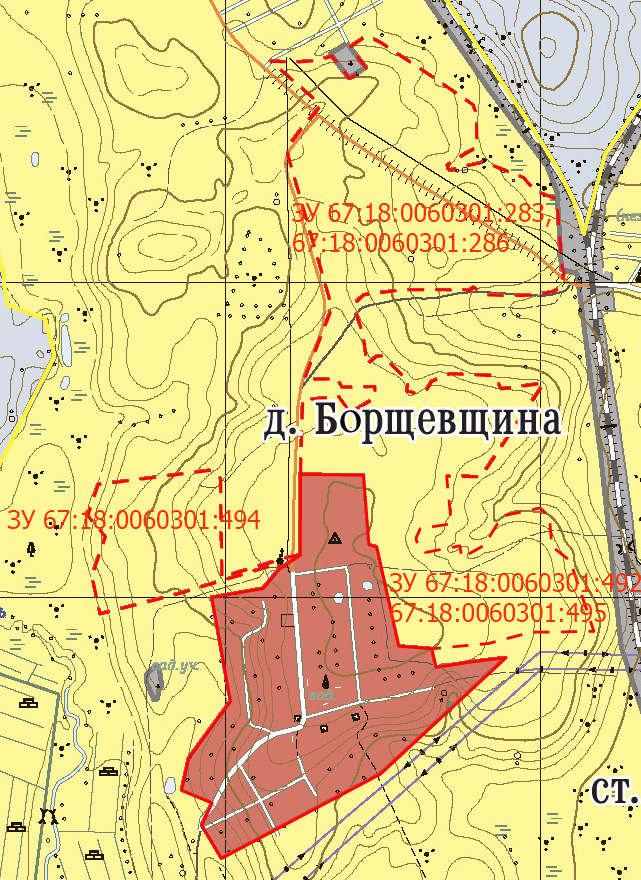 В границу населенного пункта деревня Боровики Пригорского сельского поселения Смоленского района Смоленской области предлагается включить земельный участок, относящийся к землям сельскохозяйственного назначения и находящийся в частной собственности, с кадастровым номером 67:18:0060202:460.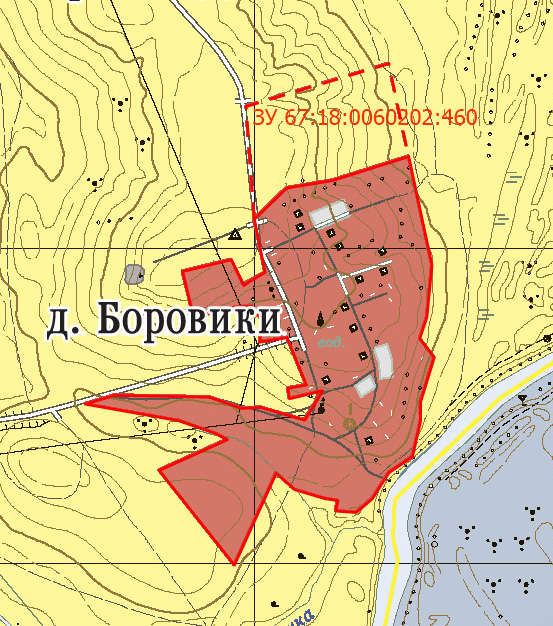 В границу населенного пункта деревня Бубново Пригорского сельского поселения Смоленского района Смоленской области предлагается включить земельный участок, относящийся к землям сельскохозяйственного назначения и находящийся в частной собственности, с кадастровым номером 67:18:0060202:459.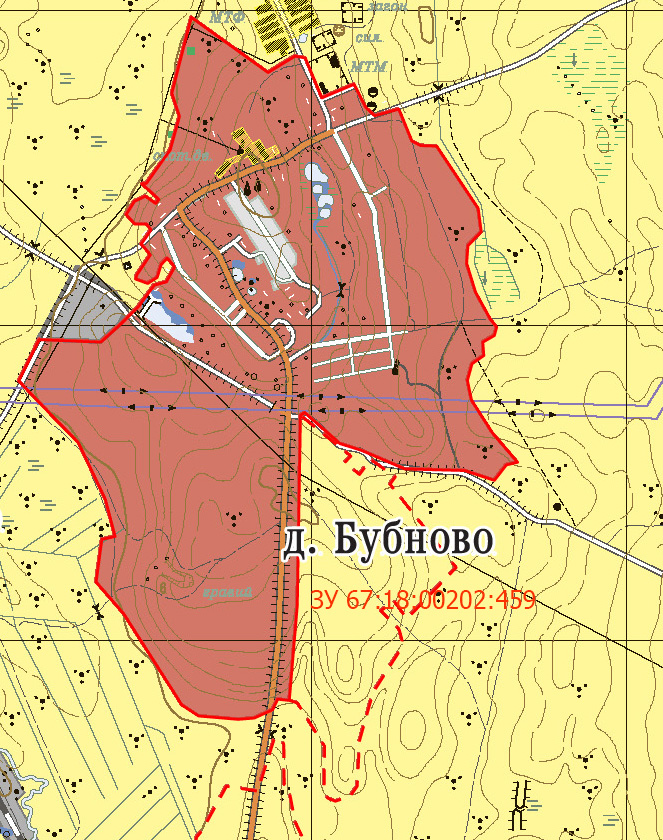 В границу населенного пункта деревня Верхние Доманичи Пригорского сельского поселения Смоленского района Смоленской области предлагается включить земельный участок, относящийся к землям сельскохозяйственного назначения и находящийся в частной собственности, с кадастровым номером 67:18:0060202:475.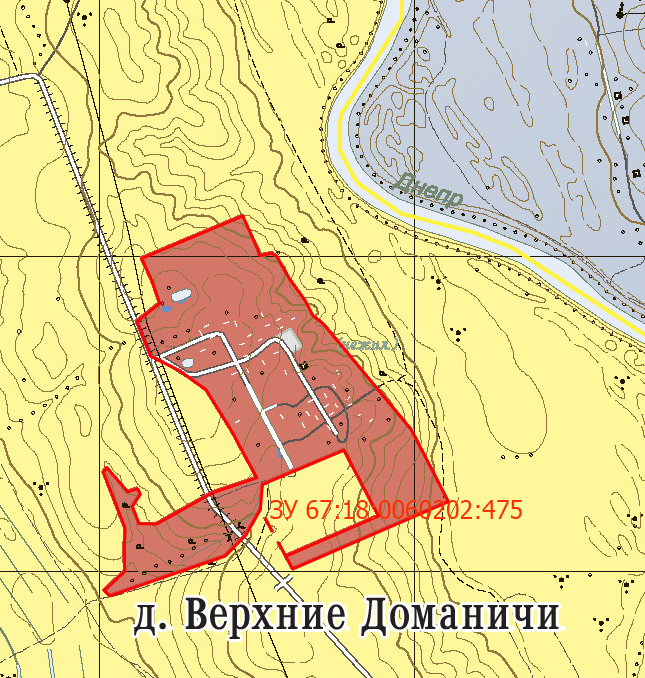 В границу населенного пункта деревня Гущино Пригорского сельского поселения Смоленского района Смоленской области предлагается включить следующие земельные участки, относящиеся к землям сельскохозяйственного назначения и находящиеся в частной собственности, с кадастровыми номерами 67:18:0060202:599 и 67:18:0060202:463.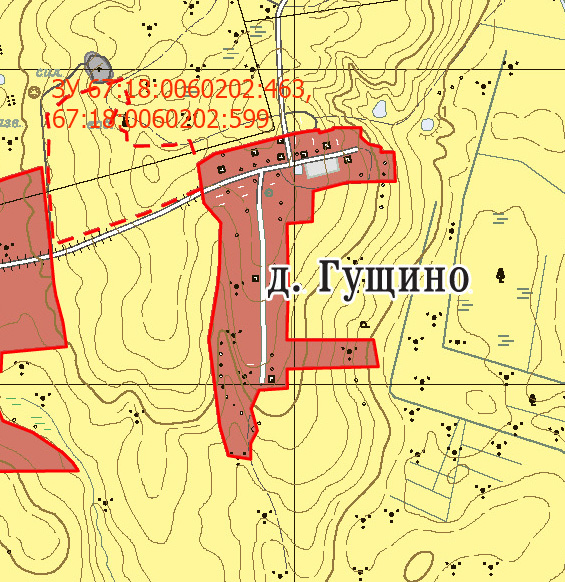 В границу населенного пункта деревня Ковалевка Пригорского сельского поселения Смоленского района Смоленской области предлагается включить следующие земельные участки, относящиеся к землям сельскохозяйственного назначения и находящиеся в частной собственности, с кадастровыми номерами 67:18:0050302:1336 и 67:18:0050302:1527.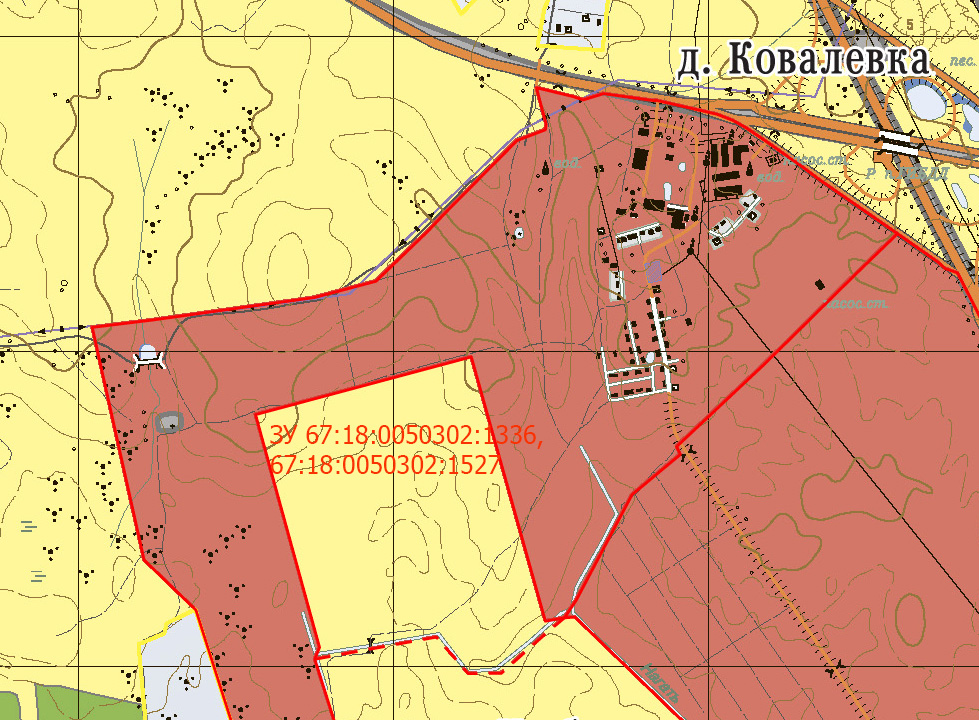 В границу населенного пункта деревня Раздорово Пригорского сельского поселения Смоленского района Смоленской области предлагается включить следующие земельные участки, относящиеся к землям сельскохозяйственного назначения и находящиеся в частной собственности, с кадастровыми номерами: 67:18:0060301:490, 67:18:0060301:499, 67:18:0060301:631.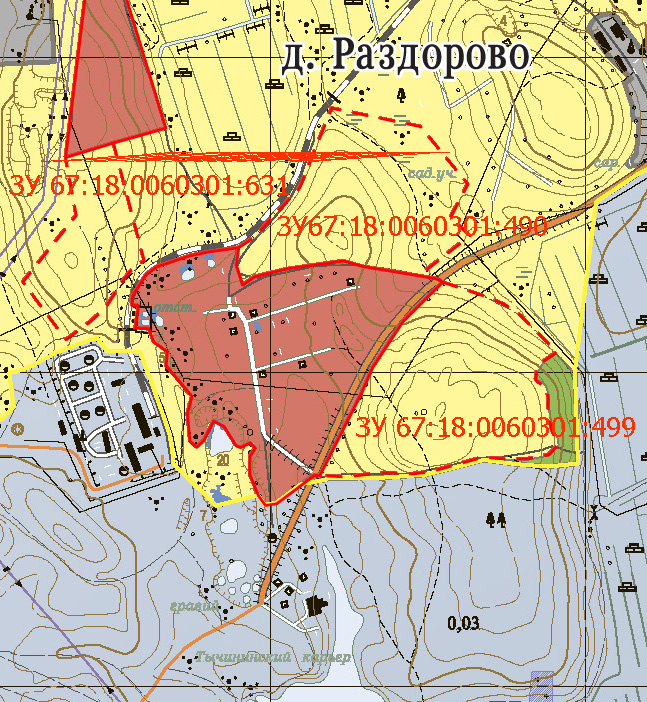 В границу населенного пункта деревня Рай Пригорского сельского поселения Смоленского района Смоленской области предлагается включить следующие земельные участки, относящиеся к землям сельскохозяйственного назначения и находящиеся в частной собственности, с кадастровыми номерами 67:18:0050301:503 и 67:18:0050301:542.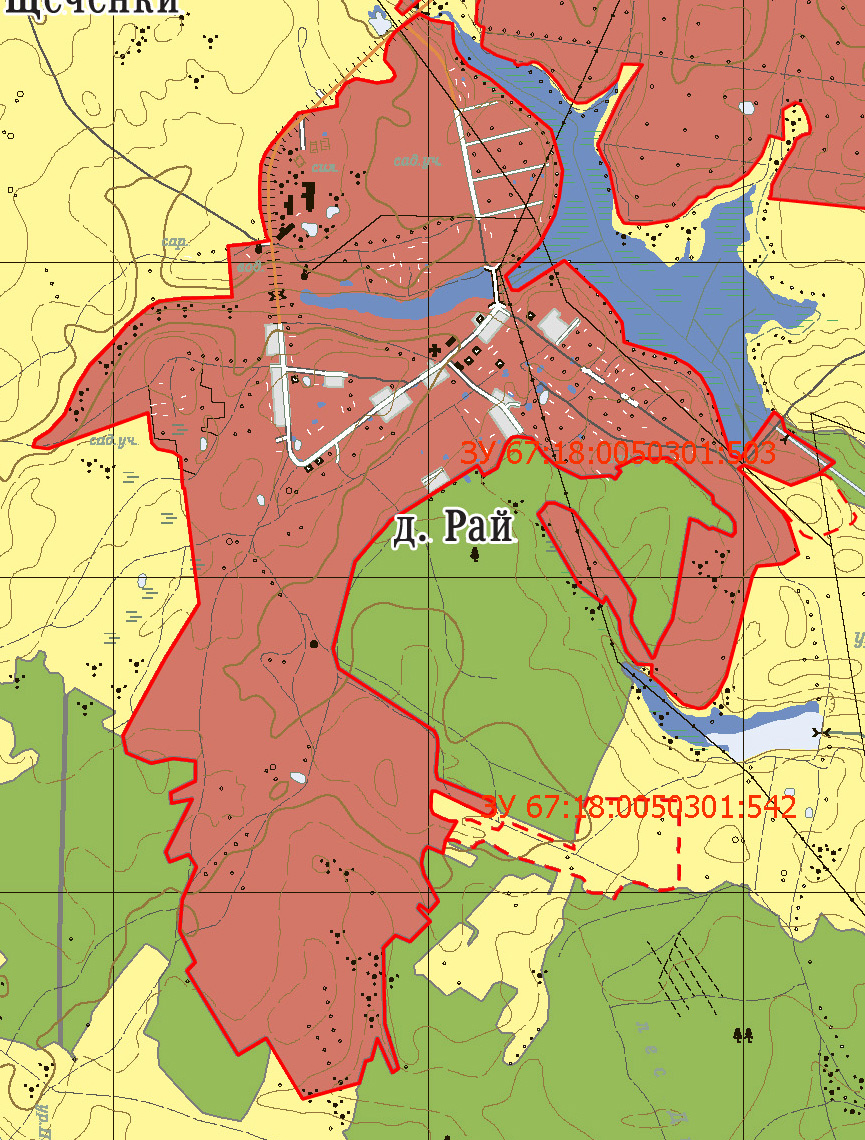 В границу населенного пункта деревня Тычинино Пригорского сельского поселения Смоленского района Смоленской области предлагается включить следующие земельные участки, относящиеся к землям сельскохозяйственного назначения и находящиеся в частной собственности, с кадастровыми номерами: 67:18:0060202:172, 67:18:0060202:361, 67:18:0060202:401, 67:18:0060202:402, 67:18:0060202:403, 67:18:0060202:421, 67:18:0060202:422, 67:18:0060202:423, 67:18:0060202:457, 67:18:0060202:458.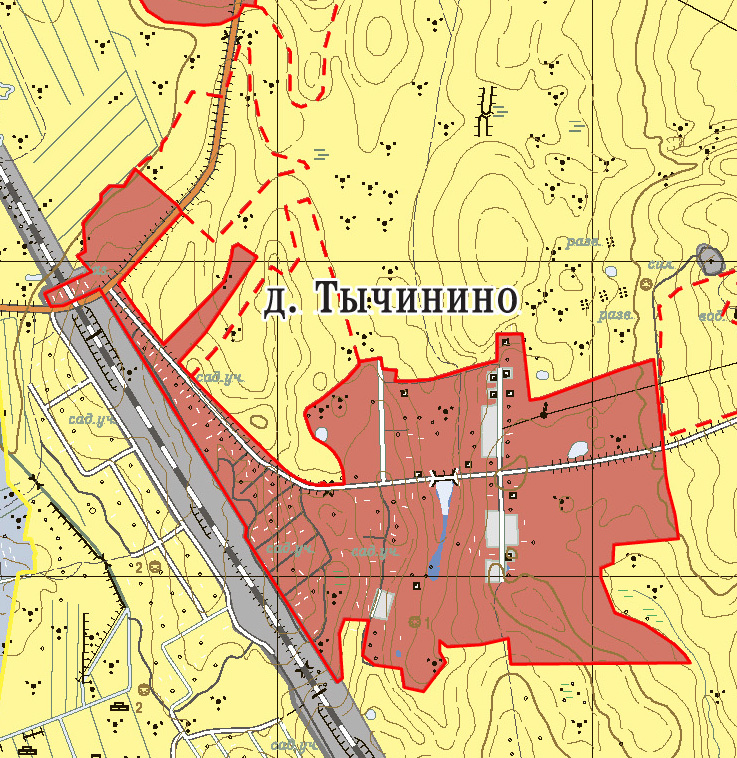 В границу населенного пункта деревня Станички Пригорского сельского поселения Смоленского района Смоленской области предлагается включить земельный участок, относящийся к землям сельскохозяйственного назначения и находящийся в частной собственности, с кадастровым номером 67:18:0050103:145.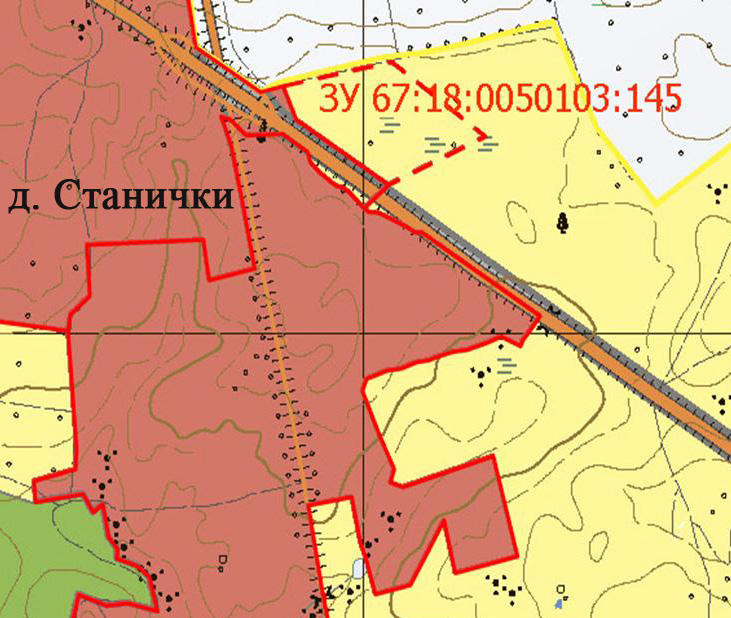 На основе комплексной оценки современного использования территории Пригорского сельского поселения Смоленского района Смоленской области, учитывая востребованность территории ряда населенных пунктов поселения для жилищного строительства, предлагается включить вышеперечисленные земельные участки в границы населенных пунктов: д. Боровики, д. Борщевщина, д. Бубново, д. Верхние Доманичи, д. Гущино, д. Ковалевка, д. Раздорово, д. Рай,  д. Тычинино, д. Станички Пригорского сельского поселения Смоленского района Смоленской области с учётом освоения указанной территории в рамках комплексного и устойчивого развития в соответствии с нормами Градостроительного кодекса Российской Федерации. В ходе комплексного анализа установлено, что земельные участки не используются для целей сельскохозяйственного назначения.На части земельных участков расположены зоны с особыми условиями использования территории, которые предлагается выделить в отдельные функциональные зоны либо предусмотреть ограничения в использовании земельных участков в границах таких зон.д. Борщевщина: устанавливаются ограничения на основные виды разрешенного использования земельных участков в границах:– полосы отвода однопутной не электрифицированной железнодорожной линии Смоленского региона Московской железной дороги Смоленск – Рославль,– охранных зон линий электропередачи,– санитарно – защитной зоны кладбища;д. Бубново: устанавливаются ограничения на основные виды разрешенного использования земельных участков в границах:– охранных зон линий электропередачи,– линии межпоселкового газопровода;– зоны санитарной охраны источника питьевого водоснабжения;д. Гущино: устанавливаются ограничения на основные виды разрешенного использования земельных участков в границах:– охранных зон линий электропередачи,– санитарно – защитной зоны кладбища,– зоны санитарной охраны источника питьевого водоснабжения;д. Раздорово: устанавливаются ограничения на основные виды разрешенного использования земельных участков в границах:– санитарно – защитной зоны нефтебазы,– охранных зон линий электропередачи,– полосы отвода железной дороги,– линии межпоселкового газопровода;д. Рай: устанавливаются ограничения на основные виды разрешенного использования земельных участков в границах охранных зон линий электропередачи;д. Тычинино: устанавливаются ограничения на основные виды разрешенного использования земельных участков в границах:– охранных зон линий электропередачи,– линии межпоселкового газопровода,– санитарно – защитной зоны кладбища,– зоны санитарной охраны источника питьевого водоснабжения;д. Станички: устанавливаются ограничения на основные виды разрешенного использования земельных участков в границах полосы отвода автомобильной дороги общего пользования федерального значения Р – 120 «Орел – Брянск – Смоленск – граница с Республикой Беларусь»;д. Ковалевка: устанавливаются ограничения на основные виды разрешенного использования земельных участков в границах охранных зон линий электропередачи;д. Боровики: устанавливаются ограничения на основные виды разрешенного использования земельных участков в границах охранных зон линий электропередачи;д. Верхние Доманичи: устанавливаются ограничения на основные виды разрешенного использования земельных участков в границах:– охранных зон линий электропередачи,– линии межпоселкового газопровода,– зоны санитарной охраны источника питьевого водоснабжения.Комплексное и устойчивое развитие территории предусматривает строительство объектов инженерной, транспортной и социальной инфраструктуры, осуществление работ по благоустройству и озеленению территории. Строительство жилых домов в зоне комплексного развития территории предусматривается только на основе утверждённого проекта планировки и проекта межевания территории, после осуществления ввода в эксплуатацию объектов инженерной, транспортной и социальной инфраструктуры, расположенных на данной территории.Предельный срок освоения территории в рамках комплексного и устойчивого развития территории не должен превышать 15 лет.Присоединяемым территориям будет присвоен вид разрешенного использования «для индивидуального жилищного строительства» – размещение индивидуального жилого дома (дом, пригодный для постоянного проживания, высотой не выше трех надземных этажей);– выращивание плодовых, ягодных, овощных, бахчевых или иных декоративных или сельскохозяйственных культур;– размещение индивидуальных гаражей и подсобных сооружений.4.2 Каталог координат поворотных точек границ населённых пунктовЦифровая топографическая основа выполнена в системе координат        МСК – 67, имеет возможность перевода в государственные системы координат.Координаты границы населённых пунктов вычислены графическим методом десятичной позиционной системы счисления.Координаты поворотных точек границы населённого пунктадеревня БоровикиКоординаты поворотных точек границы населённого пунктадеревня БоровикиКоординаты поворотных точек границы населённого пунктадеревня БубновоКоординаты поворотных точек границы населённого пунктадеревня Верхние ДоманичиКоординаты поворотных точек границы населённого пунктадеревня ГущиноКоординаты поворотных точек границы населённого пунктадеревня КовалевкаКоординаты поворотных точек границы населённого пунктадеревня РаздоровоКоординаты поворотных точек границы населённого пунктадеревня РайКоординаты поворотных точек границы населённого пунктадеревня ТычининоКоординаты поворотных точек границы населённого пунктадеревня Станички5. Вносимые изменения в Положение о территориальном планировании Пригорского сельского поселения Смоленского района Смоленской областиГенеральный план Пригорского сельского поселения Смоленского района Смоленской области утверждён Решением Совета депутатов Пригорского сельского поселения Смоленского района Смоленской области № 8 от 14.03.2013. В Положение о территориальном планировании Пригорского сельского поселения предлагается внести следующие изменения:Стр. 19«2. МЕРОПРИЯТИЯ ПО ТЕРРИТОРИАЛЬНОМУ РАЗВИТИЮ НАСЕЛЕННЫХ ПУНКТОВ.»Добавлено:«В рамках реализации мероприятий Генерального плана предусмотрено осуществление деятельности по комплексному и устойчивому развитию территории в целях жилищного строительства в границах земельных участков с кадастровыми номерами 67:18:0060301:283, 67:18:0060301:286, 67:18:0060301:492, 67:18:0060301:494. 67:18:0060301:495, 67:18:0060202:460, 67:18:0060202:464, 67:18:0060202:459, 67:18:0060202:475, 67:18:0060202:599, 67:18:0060202:463, 67:18:0050302:1336, 67:18:0050302:1527, 67:18:0060301:490, 67:18:0060301:499, 67:18:0060301:631, 67:18:0050301:503, 67:18:0050301:542, 67:18:0060202:172, 67:18:0060202:361, 67:18:0060202:401, 67:18:0060202:402, 67:18:0060202:403, 67:18:0060202:421, 67:18:0060202:422, 67:18:0060202:423, 67:18:0060202:457, 67:18:0060202:458, 67:18:0050103:145.Комплексное и устойчивое развитие территории включает в себя:– подготовку документации по планировке территории (проект планировки территории и проект межевания территории) в границах земельного участка, а также её согласование в соответствии с требованиями законодательства Российской Федерации. Документация по планировке территории должна соответствовать требованиям, установленным частью 10 статьи 45 Градостроительного кодекса Российской Федерации;– утверждение в установленном порядке документации по планировке территории;– образование новых земельных участков путем раздела земельного участка, обеспечение землеустройства и государственного кадастрового учета новых земельных участков в границах Участка в соответствии с утвержденной документацией по планировке территории;– строительство объектов транспортной, коммунальной и социальной инфраструктур, объектов жилищного строительства, в соответствии с документацией по планировке территории;– осуществление мероприятий по благоустройству территории, в том числе озеленению территории в границах земельного участка.Деятельность по комплексному развитию территории осуществляется в границах выше перечисленных земельных участков, расположенных в Пригорском сельском поселении Смоленского района Смоленской области, категория земель: земли сельскохозяйственного назначения, разрешенное использование: для сельскохозяйственного производства, общей площадью 3731754 м², принадлежащих Правообладателям на праве частной собственности. Объекты капитального строительства на земельных участках отсутствуют.Предельный срок освоения территории в рамках комплексного и устойчивого развития территории – не более 15 лет.»ВВЕДЕНИЕ31.ПЕРЕЧЕНЬ ПРЕДОСТАВЛЕННЫХ ИСХОДНЫХ ДАННЫХ42.ТЕХНИЧЕСКОЕ ЗАДАНИЕ53.ОБЩАЯ ИНФОРМАЦИЯ84.ОБОСНОВЫВАЮЩИЕ МАТЕРИАЛЫ104.1Внесение изменений в части уточнения границ населенных пунктов Пригорского сельского поселения Смоленского района Смоленской области104.2Каталог координат поворотных точек границ населённых пунктов235.Вносимые изменения в Положение о территориальном планировании Пригорского сельского поселения Смоленского района Смоленской области43№ п/пНаименованиеПримечания1.Генеральный план Пригорского сельского поселения Смоленского района Смоленской области1 экз.2.Правила землепользования и застройки Пригорского сельского поселения Смоленского района Смоленской области1 экз.3.Картографические материалы Генерального плана и Правил землепользования и застройки Пригорского сельского поселения Смоленского района Смоленской областиэл. версия4.Копия Решения Совета депутатов Пригорского сельского поселения Смоленского района Смоленской области № 01 от 15.01.2015 «О проведении публичных слушаний по проектам внесения изменений и дополнений в Генеральный план и Правила землепользования и застройки Пригорского сельского поселения Смоленского района Смоленской области»2 листа5.Сведения из Государственного Кадастра недвижимости (кадастровый план территории)эл. версия6.Исходные данные, предоставленные Администрацией Пригорского сельского поселения7.Копия Договоров о комплексном развитии территории по инициативе правообладателей в целях жилищного строительств26 шт. 1.ЗаказчикАдминистрация Пригорского сельского поселения Смоленского района Смоленской области2.ИсполнительООО «ТрейдСмолМаркет»3.Местоположение объекта,площадь, населениеТерритория Пригорского сельского поселения Смоленского района Смоленской области:площадь территории – 130,4 км2 (13040 га).численность населения – 2738 чел.4.Источники финансированияСредства местного бюджета5.Нормативная и правовая  база для выполнения работыГрадостроительный Кодекс Российской Федерации,Земельный Кодекс Российской Федерации,Федеральный закон от 06.10.2003 № 1341-ФЗ «Об общих принципах организации местного самоуправления в Российской Федерации»,Федеральный закон от 24.07.2007 № 221-ФЗ «О государственном кадастре недвижимости»,Федеральный закон от 18.06.2001 № 78-ФЗ «О землеустройстве»,Приказ Минэкономразвития от 24.12.2008 № 412 «Об утверждении формы межевого плана и требований к его подготовке, примерной формы извещения о проведении собрания о согласовании местоположения границ земельных участков».Областной закон от 25.12.2006 № 155-з «О градостроительной деятельности на территории Смоленской области».Региональные нормативы градостроительного проектирования «Планировка и застройка городов и иных населенных пунктов Смоленской области», утвержденных постановлением Администрации Смоленской области от 28.02.2014 № 141.Технические регламенты.СНиП 11-04-2003 «Инструкция о порядке разработки, согласования, экспертизы и утверждения градостроительной документации» (в части, не противоречащей Градостроительному кодексу Российской Федерации).6.Условия выполнения работВыполнение работы исполнитель производит в своём помещении на своём оборудовании.7.Порядок выполнения работы Сбор исходных данных для разработки Генерального плана.Анализ современного использования территории поселения.Анализ реализации ранее разработанной градостроительной документации и программ социально – экономического развития сельского поселения.Выявление резервных территорий для развития населенных пунктов поселения, установление направлений развития социальной, транспортной и инженерной инфраструктур, определение мер по рациональному использованию земель, защите территории от чрезвычайных ситуаций природного и техногенного характера, иных мер, направленных на устойчивое развитие территории поселения.Внесение изменений в проект Генерального плана по результатам согласований уполномоченных органов, а именно:– включить земельные участи с кадастровыми номерами: 67:18:0060301:283, 67:18:0060301:286, 67:18:0060301:492, 67:18:0060301:494. 67:18:0060301:495 в границы населённого пункта деревня Борщевщина;– включить земельные участи с кадастровыми номерами 67:18:0060202:460 и 67:18:0060202:464 в границы населённого пункта деревня Боровики;– включить земельный участок с кадастровым номером 67:18:0060202:459 в границы населённого пункта деревня Бубново;– включить земельный участок с кадастровым номером 67:18:0060202:475 в границы населённого пункта деревня Верхние Доманичи;– включить земельные участи с кадастровыми номерами 67:18:0060202:599 и 67:18:0060202:463 в границы населённого пункта деревня Гущино;– включить земельные участи с кадастровыми номерами 67:18:0050302:1336 и 67:18:0050302:1527 в границы населённого пункта деревня Ковалевка;– включить земельные участи с кадастровыми номерами: 67:18:0060301:490, 67:18:0060301:499, 67:18:0060301:631 в границы населённого пункта деревня Раздорово;– включить земельные участи с кадастровыми номерами 67:18:0050301:503 и 67:18:0050301:542 в границы населённого пункта деревня Рай;– включить земельные участи с кадастровыми номерами: 67:18:0060202:172, 67:18:0060202:361, 67:18:0060202:401, 67:18:0060202:402, 67:18:0060202:403, 67:18:0060202:421, 67:18:0060202:422, 67:18:0060202:423, 67:18:0060202:457, 67:18:0060202:458 в границы населённого пункта деревня Тычинино;– включить земельный участок с кадастровым номером 67:18:0050103:145 в границы населённого пункта деревня Станички.8.Требования к предоставляемой документации1. Отчетная документация должна соответствовать требованиям Градостроительного Кодекса Российской Федерации, Земельного Кодекса Российской Федерации, Водного кодекса Российской Федерации, Лесного кодекса Российской Федерации, Федерального закона от 10.01.2002 № 7-ФЗ «Об охране окружающей среды», Федерального закона от 27.07.2006 № 149-ФЗ «Об информации, информационных технологиях и о защите информации», областного закона от 25.12.2006 № 155-з «О градостроительной деятельности на территории Смоленской области», постановлению Администрации Смоленской области от 18.05.2007 № 188 «Об утверждении положения о составе и порядке подготовки документов территориального планирования муниципальных образований Смоленской области», местным нормативам градостроительного проектирования, а при их отсутствии региональным нормативам градостроительного проектирования, утвержденным постановлением Администрации Смоленской области от 28.02.2014 № 141 «Планировка и застройка городов и иных населенных пунктов Смоленской области», законам и иным нормативным актам Смоленской области, муниципального образования «Вяземский район» Смоленской области и муниципального образования Пригорского сельского поселения Смоленского района Смоленской области, СанПиН 2.2.1/2.1.1.1200-03 «Санитарно – защитные зоны и санитарная классификация предприятий, сооружений и иных объектов», СНиП 2.06.15-85 «Инженерная защита территории от затопления и подтопления», а также требованиям технических регламентов и требованиям нормативно – технических документов в сфере градостроительной деятельности.2. Электронная версия проекта должна соответствовать требованиям действующего законодательства к формированию электронных ресурсов в составе информационной системы обеспечения градостроительной деятельности.3. Цифровая картографическая основа должна быть выполнена в системе координат МСК-67, иметь возможность перевода в государственную систему координат и систему координат 1963 года. Преобразование координат должно соответствовать ГОСТ Р 51794-2008.9.Исходные данныеИсходные данные подготавливаются Заказчиком.Обновление и оцифровку картографических материалов  осуществляет Исполнитель.10.Формы предоставления документацииВ соответствии с заключенным договором, по результатам выполнения работ отчетная документация должна быть представлена в виде:– на бумажной основе – в 2 экз.– в электронном виде – в 1 экз.графические материалы должны быть представлены:– на бумажной основе – в 2 экз.– в электронном виде – в 1 экз.Оформление документации должно отвечать требованиям приказа Минэкономразвития России от 09.01.2018 № 10 «Об утверждении требований к описанию и отображению в документах территориального планирования объектов федерального значения, объектов регионального значения, объектов местного значения и о признании утратившим силу приказа Минэкономразвития России от 07.12.2016 № 793».Обозначение характерных точек границыКоординаты, мКоординаты, мОбозначение характерных точек границыХУ1231449817.871238988.602449814.941238939.783449781.971238803.834449927.881238768.455449965.421238923.196449883.301238963.237449892.271238974.758449924.941239030.369450093.901238996.2010450451.971238970.0611450587.641239422.9312450292.881239486.1813449948.161239560.1514449782.381239543.7515449715.031239521.3216449655.271239567.3617449513.201239523.8018449454.731239524.3119449339.901239498.1720449289.491239423.6421449206.501239370.8822449162.911239319.5723449167.391239254.7624449200.391239261.3225449207.181239219.6626449235.401239124.5727449287.371239065.5328448995.601238932.6829449296.221238694.1730449394.141238910.6831449413.901238872.2332449454.351238756.0733449507.041238459.1934449534.841238553.5035449529.111238852.7136449493.271238955.3937449496.531239015.6438449455.951239156.5839449549.461239213.1240449524.071239107.6641449557.271239102.8342449567.601239161.2943449718.251239099.8844449703.611239013.0345449768.941239022.48Обозначение характерных точек границыКоординаты, мКоординаты, мОбозначение характерных точек границыХУ1231451029.731232118.972451091.191232169.903451108.161232167.754451009.021231837.525450948.491231601.226451069.851231575.407451193.881231618.178451260.401231562.169451359.611231595.2210451404.641231952.3411451379.621231983.7612451065.671231988.3713451129.321232201.3414451135.341232236.6115451391.961232237.4216451627.881232244.5817451638.111232358.6318451587.561232396.5419451634.321232473.9620451670.031232473.9621451668.321232369.6022451694.991232354.5223451692.781232249.3024451904.481232331.1425451939.401232332.5626452409.251232196.6927452430.891232197.6328452481.141232234.2929452553.651232294.9630452567.591232298.8631452702.731232144.0832452701.401232236.1433452706.571232297.0434452720.121232337.1335452648.341232393.0036452682.121232445.8037452748.191232394.6838452780.601232442.3139452779.901232457.9540452760.491232495.3941452647.201232666.0842452564.231232786.0743452537.001232795.9944452429.581232797.2545452411.031232763.0346452373.431232704.0847452362.401232704.6448452358.621232714.8349452383.631232819.0450452333.201232946.1551452290.181232983.8652452266.161233050.6353452054.261233067.5354452030.401233074.8055451985.051233062.6456451971.941233040.5257451960.571232971.4758451959.141232897.5459451961.991232823.2860451985.691232786.4761451977.171232775.2862451978.421232566.8663451961.671232438.2564451940.821232416.7765451918.341232408.8266451836.391232436.5267451740.491232449.0068451765.931232477.9169451768.301232497.9770451686.931232579.8171451656.061232574.2872451648.861232607.3173451661.021232638.4374451686.771232653.7575451711.101232713.9576451705.421232840.5077451697.991232859.3078451663.081232873.9979451681.401233010.9780451384.231232810.6481451385.711232700.9682451235.511232715.7683451219.791232617.0684451189.771232603.5685451179.561232605.7486451144.391232634.3287451165.371232742.3588451127.901232749.8689451166.901232820.3890451259.921232877.4091451285.451232997.4492451258.441233027.4593451163.891233034.9594451117.381233093.4795450893.831233168.5096450890.811232967.4397450855.351232834.1698450838.431232653.8099450779.071232668.08100450796.541232777.86101450809.961232889.99102450665.731232734.20103450504.231232559.76104450440.371232490.78105450172.381231986.24106450277.631231923.70107450348.561231956.50108450388.221231859.64109450490.361231882.40110450671.011232014.90111451000.991231955.76Обозначение характерных точек границыКоординаты, мКоординаты, мОбозначение характерных точек границыХУ1231450905.121234109.592450956.141234134.843450948.181234330.584451001.211234389.425451060.661234449.536451109.651234485.657451129.171234500.048451139.761234538.639451185.921234564.3610451194.851234558.8711451214.701234541.0212451194.751234522.1913451153.811234509.3014451134.701234479.4115451148.501234441.0716451162.811234445.2117451225.391234487.5218451242.691234473.5919451259.391234458.0520451282.021234474.5221451304.691234489.5922451322.881234475.9423451322.881234438.7924451353.211234410.7425451395.671234437.2826451411.591234472.1527451388.751234504.7028451401.901234514.3329451451.041234460.2930451452.571234475.2131451559.311234550.9632451665.231234580.2833451738.551234555.8434451979.691234617.7635451804.531234861.3836451856.281234946.9037451850.611234979.5838451723.881235032.3339451767.091235134.4840451692.981235172.3141451667.021235200.3542451688.031235276.0443451678.261235280.9344451586.611235318.3645451572.351235346.1246451570.721235396.6047451372.751235528.6648451298.601235538.3849451254.621235496.0650451198.401235491.9551451106.351235520.4452451020.921235567.3253450996.361235587.3054450969.481235579.9755450948.291235543.2656450905.931235546.54Обозначение характерных точек границыКоординаты, мКоординаты, мОбозначение характерных точек границыХУ1231451794.541238115.022451852.621238187.883451924.961238162.974451994.781238130.225452130.071238451.606452023.981238499.127452003.801238505.348452011.761238543.929452001.771238559.4310451929.381238600.4711451860.791238649.9112451813.211238674.6313451786.641238708.0014451450.531238987.2615451222.871239104.7116451009.041238610.1117451198.151238507.6918451116.541238461.2619451050.201238395.5820450923.601238030.2721450940.141238011.6722451001.391238076.7923451076.041238075.5924451138.441238078.0925451316.611238009.1226451330.711238019.7327451253.711238086.6428451264.271238116.8529451246.671238126.4030451207.411238100.7531451153.041238122.4032451151.531238177.7233451251.191238355.9234451298.571238496.1435451410.861238435.6336451441.961238419.3437451577.071238335.5938451638.691238249.6839451684.301238159.49Обозначение характерных точек границыКоординаты, мКоординаты, мОбозначение характерных точек границыХУ1231448732.491236743.682448771.331236896.963448796.371236995.774448803.161237033.705448808.541237074.476448798.831237076.117448800.541237082.568448805.691237101.949448810.361237119.5010448815.811237122.1711448815.321237208.1612448785.761237206.8513448763.191237233.0714448754.441237270.9415448737.461237271.1116448737.811237312.8817448645.371237317.2618448644.641237256.9219448643.571237216.9320448642.181237165.0921448614.031237056.5822448517.821237053.5423448511.141236973.3424448313.951236977.2825448141.431236972.5226448142.251237247.9827448057.161237262.9328448049.641236973.7829447988.341236974.2230447982.491236884.7631447924.121236859.4332447854.271236878.9233447813.581236857.8234447763.261236857.7735447774.381236787.5236447866.801236760.2437448143.461236725.0638448308.191236752.2939448369.331236758.6040448482.101236761.5241448513.841236763.1442448576.151236709.3643448623.131236702.3544448542.951236523.3345448444.091236231.6746448675.111236214.3847448809.981236218.1248448854.711236210.5649448911.431236273.0950448969.351236450.0951448895.031236472.9552448880.991236437.4653448827.461236410.3554448800.351236463.8855448756.141236466.9456448759.681236612.0357448774.091236665.3458448698.941236691.05Обозначение характерных точек границыКоординаты, мКоординаты, мОбозначение характерных точек границыХУ1231450155.611225541.072450114.511225491.723449979.191225339.864449978.581225235.155450094.541225134.416450024.081224748.197449808.661224816.098449715.711224518.729450180.511224370.6210450338.871224206.3211450722.401224120.6912451077.771224041.6313451100.911224231.2614451172.381224746.5915451224.201224942.2316451381.871225105.9117451442.651225163.8518451671.011225390.3219451705.241225480.4220451723.701225482.6221451766.401225471.0022451827.801225454.8623451838.581225452.4424451810.141225570.1025451800.001225600.0026451819.801225664.9027451797.121225828.9328451799.331225829.4929451754.421226025.5730451734.951226075.7531451710.851226118.3632451667.381226182.7133451580.131226306.1134451546.381226350.6835451379.321226592.1536451375.101226598.1637451244.961226463.5638451041.651226257.7839451000.051226215.2840450986.031226201.0141450955.151226169.4842450699.171225896.8243450674.311225908.8944450546.361225755.3145450211.341225578.07Обозначение характерных точек границыКоординаты, мКоординаты, мОбозначение характерных точек границыХУ1231448383.891231804.832448397.061231898.233448429.711231947.094448587.261232091.885448839.611232193.636448781.451232475.467448598.681232626.068448493.831232571.309448434.711232632.8210448307.541232470.3111448297.461232530.5812448287.291232545.7913448237.771232694.3414448217.561232739.3515448189.021232785.1216448065.221232908.9117448035.261232864.6418448002.991232844.3919447979.771232840.6320447972.261232845.1421447954.241232869.9022447922.721232881.1323447879.121232880.0024447842.261232886.2225447808.921232895.3026447790.661232907.3027447768.991232910.8828447739.611232882.6529447726.901232818.8830447726.901232738.6031447731.391232672.5832447684.881232504.5233447678.861232451.2634447682.641232353.7235447669.111232238.9336447673.591232155.9937447673.231232137.6938447644.391232099.1239447584.301232018.7540447578.631231982.9141447608.871231960.9342447677.301231933.2243447734.331231934.0044447760.401231951.1545447776.701231934.8346447762.031231903.9047447767.741231890.0148447828.841231851.7549447845.951231818.3250447784.841231788.1751447762.851231764.5752447781.581231743.3553447870.391231735.2554447924.171231749.9055448021.921231667.6156448065.911231671.6657448096.871231628.5158448140.261231612.3859448140.801231570.0060448212.911231580.0361448213.371231559.2662448243.511231560.8763448311.281231604.1364448336.391231638.2865448371.011231742.19Обозначение характерных точек границыКоординаты, мКоординаты, мОбозначение характерных точек границыХУ1231450226.081220088.062450230.511220108.313450231.431220132.104450214.751220170.615450206.721220187.926450199.401220219.047450213.121220230.938450229.161220237.489450138.091220460.6110450148.151220458.7811450168.291220469.7612450190.251220469.7613450204.431220471.8914450226.851220475.2615450298.931220503.9616450292.041220794.5717450148.491220794.4518450139.001220790.9519450116.131220792.7820450115.811220794.4621450018.071220794.1222450009.981220762.5923450006.321220730.5624450012.731220708.6025450026.451220681.1526450031.941220660.1027450032.861220640.8828450023.711220618.0129449998.091220596.0430449980.701220588.7231449985.281220575.0032449999.001220552.1233449998.091220521.0134450004.491220499.9635450018.221220490.8136450033.771220497.2237450047.161220485.7638450099.661220317.8639450106.981220291.3340450120.701220253.8141450136.261220225.4442450157.311220194.3343450165.541220181.5244450162.801220169.6245450156.391220151.3246450143.581220143.0847450143.581220129.3648450155.481220105.5749450165.541220082.6950450167.371220061.6451450163.831220052.0352450124.891220044.1953450141.751220003.9954450145.211219994.8655450129.851219982.9556450094.171219975.6357450057.411219984.1658449972.141220029.4859449938.851220000.1660449961.481219970.8461449949.501219965.5062449908.251220003.9463449844.191219939.8764449864.211219893.5365449824.241219854.9466449823.931219854.9467449583.361219859.5468449441.851219902.8669449428.531219884.2070449536.451219836.2571449469.841219817.6272449464.501219798.9673449395.221219778.9774449344.581219599.1075449503.541219503.7076449537.781219483.1577449484.491219393.9178449751.151219231.6279449778.941219257.9780449877.751219208.2481449977.471219216.7182450081.421219261.7483450120.521219236.9684450097.711219177.0085450113.381219170.5786450128.151219164.5187450296.701219248.4088450283.731219182.8189450316.051219180.2290450353.901219258.3291450378.171219258.3792450417.071219258.4793450425.591219187.3994450410.551219118.3095450443.141219040.1296450469.831219034.2397450497.411219028.1598450562.891219062.5599450743.471219162.43100450917.531219270.04101451284.031219223.67102451283.941219217.73103451327.571219215.07104451367.311219212.65105451381.461219211.35106451398.201219186.95107451408.251219137.83108451427.201219119.83109451507.561219109.79110451523.231219107.83111451515.341219085.88112451409.281218790.88113451415.411218742.63114451437.441218751.01115451466.021218795.86116451518.281218843.21117451611.961218883.41118451673.331218922.49119451745.561218993.00120451803.211219042.12121451858.191219109.91122451877.271219144.46123451886.561219215.82124451891.141219375.15125451937.741219371.44126451987.511219367.48127452053.071219362.28128452060.191219434.28129452070.231219493.04130452083.101219483.89131452169.191219464.16132452236.931219461.67133452312.401219467.03134452346.301219480.59135452376.261219501.09136452474.791219585.27137452497.301219709.12138452526.211219707.13139452568.891219735.45140452584.271219767.89141452570.301219834.69142452577.421219880.62143452592.791219892.57144452608.161219887.45145452644.021219858.41146452693.551219866.95147452731.121219890.85148452760.151219928.43149452789.641219969.06150452774.851219999.63151452770.581220005.19152452758.491220074.85153452699.171220077.85154452669.121220089.29155452624.051220124.77156452585.581220191.74157452422.411220387.72158452292.301220424.37159452208.161220413.21160452151.061220399.10161452058.811220349.51162451956.941220242.56163451912.761220262.99164451911.561220283.43165452006.521220429.75166451886.541220557.98167451810.591220613.07168451747.121220619.62169451700.011220776.83170451675.671220822.81171451639.311220863.41172451578.911220897.62173451386.591220959.25174451377.301220989.47175451502.871221079.73176451525.591221096.06177451504.981221120.38178451467.091221130.41179451366.431221286.56180451327.001221235.13181451326.981221257.04182451312.361221278.32183451192.311221356.65184451180.601221351.53185451171.081221342.74186451125.691221230.74187451124.991221212.44188451134.481221189.74189451211.641221123.86190451204.861221123.33191451176.201221140.69192451075.181221173.64193451044.441221124.59194451039.311221079.20195451036.391221041.87196451004.181221026.49197450687.201220944.50198450622.781220912.29199450587.651220876.42200450583.991220855.19201450597.891220807.61202450690.131220705.85203450723.071220708.05204450725.271220661.20205450764.801220626.79206450821.171220608.49207450864.361220604.10208450938.291220562.37209450919.261220552.12210450974.161220477.45211451201.091220346.41212451216.471220361.05213451236.231220375.69214451236.961220398.39215451209.881220459.15216451085.431220555.05217450965.381220633.38218450930.241220653.88219450879.731220642.16220450857.771220643.63221450744.301220708.05222450747.961220715.37Обозначение характерных точек границыКоординаты, мКоординаты, мОбозначение характерных точек границыХУ1231448899.001234260.302448968.061234409.683448975.881234400.594449017.861234364.605449032.521234390.016449122.081234383.187449189.911234439.008449212.861234440.649449239.801234468.0410449238.551234512.1811449293.961234547.6712449325.751234585.4013449340.921234626.8514449377.361234635.0615449396.871234651.7516449538.261234729.4917449522.671234828.6818449688.871234881.1119449687.771234905.8320449668.961234911.7821449544.291234912.8922449533.991234926.8423449426.811234947.0624449341.051234987.1125449315.081235084.8126449298.291235098.1527449270.221234986.5228449266.331234984.1229449062.181234798.6630449155.641234695.8031448932.531234495.7032448924.471234500.1133448919.401234503.4134448898.721234517.1835448894.991234519.5736448854.771234547.4737448736.901234638.0538448804.871234704.7239448807.821234707.6240448819.001234718.5841448822.141234721.4842448934.791234829.3043448965.091234840.4644449018.581234854.2745449045.721234858.0646449054.841234875.2747449014.661234934.4348448772.861234769.5249448769.821234766.7950448678.931234685.9551448634.761234726.9952448741.361234822.0453448745.021234823.6554448982.901234982.3155448950.591235029.3556449006.541235066.7157449173.491235025.3558449198.501235098.6259449058.891235141.3560448834.601235215.2861448746.961235239.7562448682.161235259.2263448694.041235328.3064448659.131235334.2465448654.191235378.0566448620.671235373.4467448620.451235420.9268448626.051235490.4569448661.341235604.6870448685.351235696.8671448769.611235697.6472448770.411235777.1673448559.731235800.9974448566.141235841.4675448656.561236088.3776448689.161236194.2777448414.221236224.0578448321.881236232.6979448283.571236239.0680448198.451236261.6081448120.461236272.8182448101.041236067.6583448042.561236064.9984448026.481236026.2685447996.321236026.7786447884.401236071.2187447848.301236165.0388447785.731236258.1489447752.571236292.4190447726.311236310.1591447721.941235740.8692447803.671235732.8693447783.831235645.1494447777.181235538.8495447796.111235514.9396447760.411235514.7797447727.831235533.5498447634.801235463.1899447647.991235402.32100447707.331235393.38101447719.291235307.97102447750.191235269.76103447859.411235289.37104447861.051235289.81105447864.561235213.73106447863.341235211.73Обозначение характерных точек границыКоординаты, мКоординаты, мОбозначение характерных точек границыХУ1231448732.491236743.682448771.331236896.963448796.371236995.774448803.161237033.705448808.541237074.476448798.831237076.117448800.541237082.568448805.691237101.949448810.361237119.5010448815.811237122.1711448815.321237208.1612448785.761237206.8513448763.191237233.0714448754.441237270.9415448737.461237271.1116448737.811237312.8817448645.371237317.2618448644.641237256.9219448643.571237216.9320448642.181237165.0921448614.031237056.5822448517.821237053.5423448511.141236973.3424448313.951236977.2825448141.431236972.5226448142.251237247.9827448057.161237262.9328448049.641236973.7829447988.341236974.2230447982.491236884.7631447924.121236859.4332447854.271236878.9233447813.581236857.8234447763.261236857.7735447774.381236787.5236447866.801236760.2437448143.461236725.0638448308.191236752.2939448369.331236758.6040448482.101236761.5241448513.841236763.1442448576.151236709.3643448623.131236702.3544448542.951236523.3345448444.091236231.6746448675.111236214.3847448809.981236218.1248448854.711236210.5649448911.431236273.0950448969.351236450.0951448895.031236472.9552448880.991236437.4653448827.461236410.3554448800.351236463.88